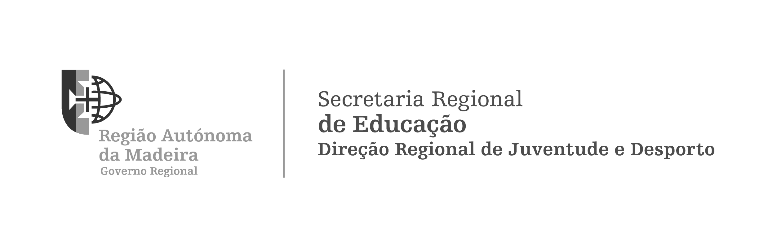 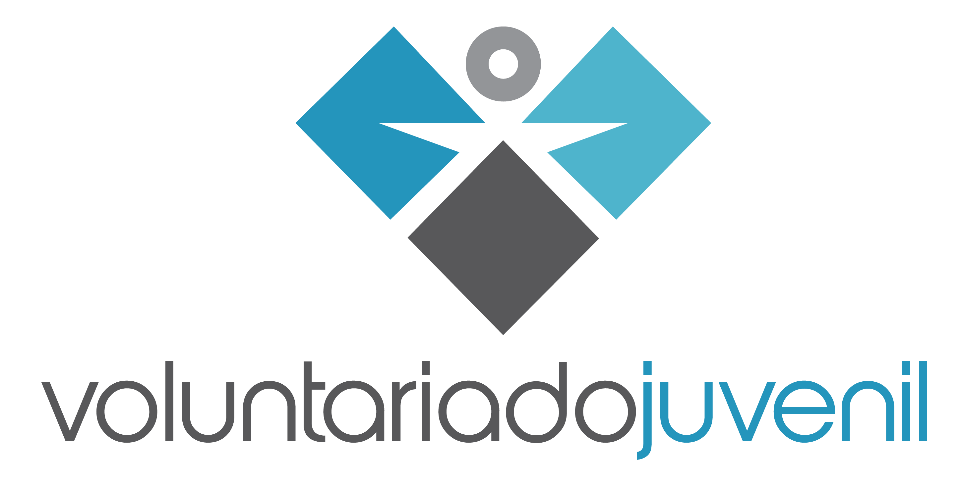 A preencher pelos Serviços da DRJDProjeto n.º ______________________ /___________Data de Aprovação pela DRJD _______ / _______ / ____________Início _______ / _______ / ____________Termo _______ / _______ / ____________N.º de Jovens ________N.º de Meses ________Orçamento previsto _________________ €Técnico_________________________________________A. Entidade promotora do Projeto1. Nome da Entidade:      2. Morada:       Código Postal:         -            3. N.º de Contribuinte:                  4. Telefone:       Telemóvel:       Fax:          Email:      5. Gestor do Projeto:           (Nome do responsável pela execução do projeto e acompanhamento dos voluntários)    Telefone:        Telemóvel:        Fax:           Email:      B. Caraterização da Entidade PromotoraC. Caraterização do Projeto1. Designação do Projeto:      2. Áreas de Intervenção: Âmbito social, nomeadamente no apoio a crianças, idosos e portadores de deficiência                            Promoção ambiental Promoção, divulgação e recuperação do património histórico e cultural Outras, de reconhecido interesse social      Especifique:      3. Objetivos:4. Atividades a desenvolver pelos jovens voluntários:(Descreva de forma sucinta as atividades, bem como a metodologia de trabalho. Caso considere necessário, apresente em anexo o respetivo Projeto)5. Localização do Projeto: (Local de prestação da atividade)Morada:       Código Postal:         -              Telefone:        Fax:      Email:      D. Duração do Projeto   1 Mês       2 Meses       3 Meses      4 MesesInício:    /    /            Fim:    /    /     1. Recursos materiais e humanos a afetar ao projeto:a) Indique os recursos materiais que colocará à disposição do projeto (transporte, alimentação, outros).b) Indique os recursos humanos que dispõe para a execução e acompanhamento do projeto.c) A entidade promotora dispõe de seguro para os jovens voluntários?   Sim      Não     (Em caso afirmativo, anexar comprovativo do mesmo)E. Termo de ResponsabilidadeA entidade promotora signatária do presente formulário declara, para os devidos efeitos, ter tomado conhecimento integral do Regulamento do Programa Voluntariado Juvenil, promovido pela Direção Regional de Juventude e Desporto, comprometendo-se a cumprir as regras constantes do mesmo. Local:      Data:    /    /     Assinatura do Representante Legal da Entidade:(É obrigatória a utilização do carimbo, sempre que aplicável)_______________________________________________ANEXOA. Identificação dos Jovens(É obrigatório apresentar em anexo cópia do BI, Contribuinte ou Cartão de Cidadão e documento comprovativo do IBAN do/a candidato/a)(1)Nome:        Data de Nascimento:    /    /     Morada:      Código Postal:         -              Habilitações literárias:      Email:        Telefone:       Telemóvel:      N.º do BI / CC:        Data de validade:    /    /      N.º de Contribuinte:                    Banco:      IBAN:      (2)Nome:        Data de Nascimento:    /    /     Morada:      Código Postal:         -              Habilitações literárias:      Email:        Telefone:       Telemóvel:      N.º do BI / CC:        Data de validade:    /    /      N.º de Contribuinte:                    Banco:      IBAN:      (3)Nome:        Data de Nascimento:    /    /     Morada:      Código Postal:         -              Habilitações literárias:      Email:        Telefone:       Telemóvel:      N.º do BI / CC:        Data de validade:    /    /      N.º de Contribuinte:                    Banco:      IBAN:      (4)Nome:        Data de Nascimento:    /    /     Morada:      Código Postal:         -              Habilitações literárias:      Email:        Telefone:       Telemóvel:      N.º do BI / CC:        Data de validade:    /    /      N.º de Contribuinte:                    Banco:      IBAN:      (5)Nome:        Data de Nascimento:    /    /     Morada:      Código Postal:         -              Habilitações literárias:      Email:        Telefone:       Telemóvel:      N.º do BI / CC:        Data de validade:    /    /      N.º de Contribuinte:                    Banco:      IBAN:       Associação Juvenil ou equiparada Associação de Estudantes Grupo Informal de Jovens registado noRegisto Regional do Associativismo Juvenil       Entidade pública Entidade privada sem fins lucrativos  